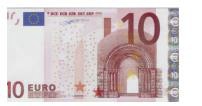 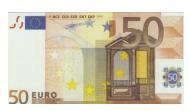 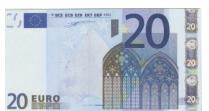 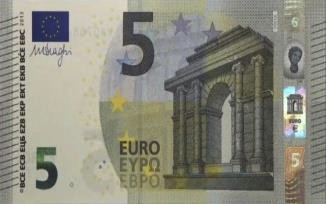 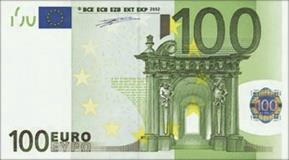 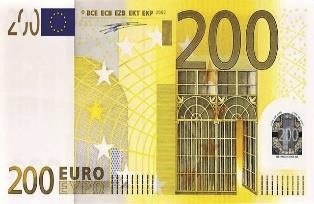 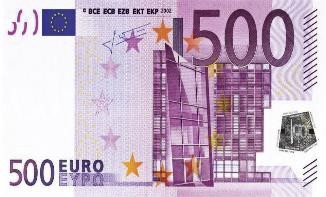 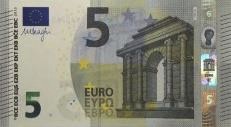 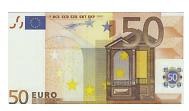 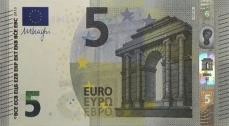 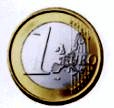 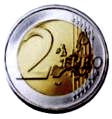 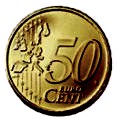 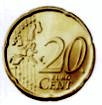 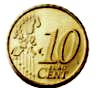                       Βάζω στη σειρά τα χαρτονομίσματα από το πιο μικρό ως το πιο μεγάλο:                                ……….<……..<……………..<………………..<…………….<…………..<……..                                                          Πόσο κάνουν όλα μαζί;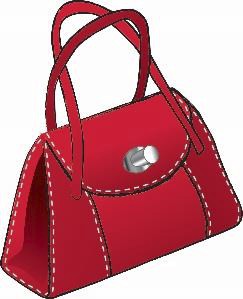 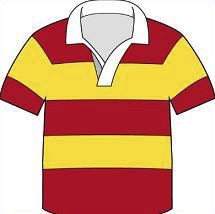 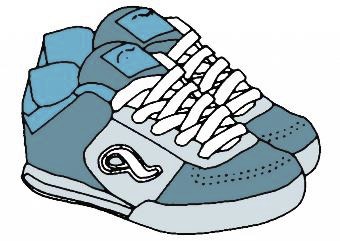 Ζωγραφίζω τα χαρτονομίσματα που χρειάζομαι κάθε φορά:67	€56	€94	€